NARAVOSLOVJE 6. razredDELO NA DALJAVO (DOMA), petek, 17.4.2020Pomen rastlin v naravi in za človekaNavodila za učenceRazmisli in raziščiRazglej se po sobi in po stanovanju in premisli, katere stvari oz. predmeti, so narejeni iz rastlin.Kaj bi se zgodilo na Zemlji, če bi posekali vsa drevesa? Katere vrste rastlin, si si že pripravil/-a v napitku ali si jo oz. jedel/-a. 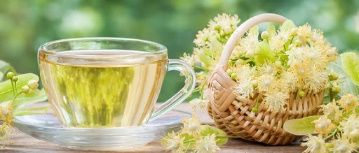 V učbeniku str. 128 – 131, si prebero o pomenu rastlin v naravi in za človeka; rastline proizvajajo kisik; rastline so pomembne za ljudi; rastline so pomembne za domače živali; zdravje rastlin ter rastline so pomembne surovine. V zvezek v obliki miselnega vzorca zapiši pomen rastlin v naravi in za človeka (kratki povzetek, kaj si prebral/-a v učbeniku). Reši še nalogo dejavnost: Ekosistem. Rešeno nalogo poslikaj in mi pošlji do ponedeljka, 20. 4. 2020 na marina.cupi@gmail.com Zapis v zvezek, petek, 17. 4. 2020Dejavnost: EkosistemPotrebuješ: razpredelnico (spodaj), lahko si jo tudi sam narišeš; beležnico; pisalo.Načrtuj pohod do najbližjega gozda, travnika in mlake oz. ribnika. Opazoval boš rastline in druge vrste organizmov (živali).Noben ekosistem ni enak drugemu. Pomisli in v razpredelnico zapiši, kateri so pomembni neživi dejavniki okolja ter katere vrste organizmov so značilne za ekosisteme, kot so gozd, travnik in mlaka.Ekosistem tvorijoEkosistem tvorijoEkosistem tvorijoPomembni neživi dejavniki okoljaRazlične vrste organizmovGozdTravnikMlaka